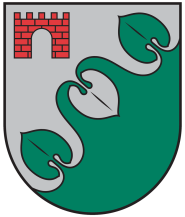 Limbažu novada pašvaldībaSalacgrīvas kultūras centrsReģ. Nr. 40900027981; Ostas iela 3, Salacgrīva, Limbažu novads, LV-4033; E-pasts salacgrivas.kc@limbazunovads.lv; tālrunis 64041458Uzaicinājums iesniegt piedāvājumu cenu aptaujai          Salacgrīvas kultūras centrs uzaicina iesniegt piedāvājumu cenu aptaujai “Audio aparatūras  piegāde Salacgrīvas kultūras centram”.Līguma izpildes vieta – Ostas iela 3, Salacgrīva, Limbažu novads.Līgumā paredzēto darbu izpildes laiks – 15 dienas no Līguma noslēgšanas dienas.Piedāvājuma izvēles kritērijs ir pēc cenu aptaujas noteikumiem un tā pielikumiem atbilstošs saimnieciski visizdevīgākais piedāvājums, kuru Pasūtītājs nosaka, ņemot vērā cenu.Līguma apmaksa – materiālu iegādei iespējams avanss 20 (divdesmit) % apmērā no līguma summas. Gala maksājums 10 (desmit) kalendāro dienu laikā pēc darbu pabeigšanas, pamatojoties uz abpusēji parakstīto nodošanas – pieņemšanas aktu un Izpildītāja iesniegto rēķinu Pretendentam, kuram piešķirtas tiesības slēgt līgumu, jāparaksta pasūtītāja sagatavotais līgums un ne vēlāk kā 5 (piecu) dienu laikā no pasūtītāja uzaicinājuma parakstīt līgumu nosūtīšanas dienas un jāiesniedz pasūtītājam parakstīts līgums. Ja norādītajā termiņā iepirkuma uzvarētājs neiesniedz iepriekšminēto dokumentu, tas tiek uzskatīts par atteikumu slēgt līgumu.Piedāvājumu cenu aptaujai var iesniegt līdz 2023.gada 20.aprīlim plkst. 16:00Piedāvājumi, kas tiks iesniegti pēc zemāk norādīta termiņa, netiks vērtēti.Piedāvājumi var tikt iesniegti:iesniedzot personīgi Salacgrīvas kultūras centrā Ostas ielā 3, Salacgrīvā, Limbažu novadā;nosūtot pa pastu vai nogādājot ar kurjeru, adresējot Salacgrīvas kultūras centrs, Ostas iela 3, Salacgrīva, Limbažu novads;nosūtot ieskanētu pa e-pastu parsla.dzerve@limbazunovads.lv, pēc tam oriģinālu nosūtot pa pastu;nosūtot elektroniski parakstītu uz e-pastu parsla.dzerve@limbazunovads.lv Piedāvājumā iesniedzamie dokumenti:Piedāvājuma veidlapa (1. pielikums);Finanšu piedāvājuma veidlapa (3. pielikums);Apliecinājums par neatkarīgi izstrādātu piedāvājumu ( 4.pielikums).Kontaktpersona:  Pārsla Dzērve, tālr.27336698.Pielikumā: 	1.pielikums. Piedāvājuma veidlapa uz 1 (vienas) lapas;2.pielikums. Tehniskā specifikācija uz 1 (vienas) lapas;3.pielikums. Finanšu piedāvājuma veidlapa uz 2 (divām) lapām;4.pielikums. Apliecinājums par neatkarīgi izstrādātu piedāvājumu uz 1 (vienas) lapas.1.pielikumsCenu aptaujai “Audio aparatūras  piegāde Salacgrīvas kultūras centram”PIEDĀVĀJUMA VEIDLAPA___.____.2023. 	Iesniedzam savu sagatavoto piedāvājumu cenu aptaujai “Audio aparatūras piegāde Salacgrīvas kultūras centram” un norādām sekojošu informāciju:INFORMĀCIJA PAR PRETENDENTUJa piedāvājumu paraksta pilnvarotā persona, klāt pievienojama pilnvara.2.pielikumsCenu aptaujai ”Audio aparatūras  piegāde Salacgrīvas kultūras centram”Tehniskā specifikācijaSalacgrīvas kultūras centra apskaņošanas sistēmas atjaunošanai, nepieciešams iegādāties sekojošu audio aparatūru:Aparatūras garantijas laiks – 24 mēneši.Piegādes laiks – 15 dienu laikā no līguma  noslēgšanas dienas.Piegādes vieta – Ostas iela 3, Salacgrīva.3.pielikumsCenu aptaujai ”Audio aparatūras  piegāde Salacgrīvas kultūras centram”FINANŠU PIEDĀVĀJUMA VEIDLAPA*___.____.2023. ______________(vieta)Pretendents (pretendenta nosaukums) _____________________________________________iepazinies ar tehnisko specifikāciju, piedāvā veikt līguma izpildi par līguma izpildes laikā nemainīgu cenu:Līgumcenā ir iekļautas visas iespējamās izmaksas, kas saistītas ar līguma izpildi (nodokļi, nodevas, darbinieku alga, nepieciešamo atļauju saņemšana u.c.), tai skaitā iespējamie sadārdzinājumi un visi riski.Pretendenta pilnvarotās personas vārds, uzvārds, amats ______________________________Pretendenta pilnvarotās personas paraksts_________________________________________*  Pretendentam jāsagatavo finanšu piedāvājums atbilstoši tehniskajā specifikācijā norādītajiem, pielikumiem un apskatei dabā. Pretendenta Finanšu piedāvājumā norādītajā cenā jāiekļauj visas ar  prasību izpildi saistītās izmaksas, nodokļi, kā arī visas ar to netieši saistītās izmaksas, izmaksas par visiem riskiem, tajā skaitā, iespējamo sadārdzinājumu, izmaksas, kas saistītas ar iekārtas un ar tās darbības nodrošināšanu saistītā aprīkojuma uzstādīšanu, ieregulēšanu, palaišanu un garantijas apkalpošanu. Pretendentam Finanšu piedāvājumā cenas un summas jānorāda eiro bez pievienotās vērtības nodokļa, atsevišķi norādot pievienotās vērtības nodokli un kopējo summu, ieskaitot pievienotās vērtības nodokli. Pretendentam Finanšu piedāvājumā cenu izmaksu pozīcijas jānorāda ar precizitāti divi cipari aiz komata. Pretendents, nosakot līgumcenu, ņem vērā un iekļauj līgumcenā visus iespējamos sadārdzinājumus. Iepirkuma līguma izpildes laikā netiek pieļauta līgumcenas maiņa, pamatojoties uz izmaksu pieaugumu. Vienību izmaksu cenas iepirkumu līguma izpildes laikā netiks mainītas.4.pielikumsCenu aptaujai ” Audio aparatūras  piegāde Salacgrīvas kultūras centram”Apliecinājums par neatkarīgi izstrādātu piedāvājumuAr šo, sniedzot izsmeļošu un patiesu informāciju, _________________, reģ nr.__________Pretendenta/kandidāta nosaukums, reģ. Nr.(turpmāk – Pretendents) attiecībā uz konkrēto iepirkuma procedūru apliecina, ka:Pretendents ir iepazinies un piekrīt šī apliecinājuma saturam.Pretendents apzinās savu pienākumu šajā apliecinājumā norādīt pilnīgu, izsmeļošu un patiesu informāciju.Pretendents ir pilnvarojis katru personu, kuras paraksts atrodas uz iepirkuma piedāvājuma, parakstīt šo apliecinājumu Pretendenta vārdā.Pretendents informē, ka (pēc vajadzības, atzīmējiet vienu no turpmāk minētajiem):Pretendentam, izņemot gadījumu, kad pretendents šādu saziņu ir paziņojis saskaņā ar šī apliecinājuma 4.2. apakšpunktu, ne ar vienu konkurentu nav bijusi saziņa attiecībā uz:5.1. cenām;5.2. cenas aprēķināšanas metodēm, faktoriem (apstākļiem) vai formulām;5.3. nodomu vai lēmumu piedalīties vai nepiedalīties iepirkumā (iesniegt vai neiesniegt piedāvājumu); vai5.4. tādu piedāvājuma iesniegšanu, kas neatbilst iepirkuma prasībām; 5.5. kvalitāti, apjomu, specifikāciju, izpildes, piegādes vai citiem nosacījumiem, kas risināmi neatkarīgi no konkurentiem, tiem produktiem vai pakalpojumiem, uz ko attiecas šis iepirkums.Pretendents nav apzināti, tieši vai netieši atklājis un neatklās piedāvājuma noteikumus nevienam konkurentam pirms oficiālā piedāvājumu atvēršanas datuma un laika vai līguma slēgšanas tiesību piešķiršanas, vai arī tas ir īpaši atklāts saskaņā šī apliecinājuma ar 4.2. apakšpunktu.Pretendents apzinās, ka Konkurences likumā noteikta atbildība par aizliegtām vienošanām, paredzot naudas sodu līdz 10% apmēram no pārkāpēja pēdējā finanšu gada neto apgrozījuma, un Publisko iepirkumu likums paredz uz 12 mēnešiem izslēgt pretendentu no dalības iepirkuma procedūrā. Izņēmums ir gadījumi, kad kompetentā konkurences iestāde, konstatējot konkurences tiesību pārkāpumu, ir atbrīvojusi pretendentu, kurš iecietības programmas ietvaros ir sadarbojies ar to, no naudas soda vai naudas sodu samazinājusi.Datums __.___.2023.			                	Pretendenta nosaukumsvai vārds, uzvārdsReģistrācijas Nr.vai personas kodsPretendenta bankas rekvizītiAdreseTālrunisPar līguma izpildi atbildīgās personas vārds, uzvārds, tālr. Nr., e-pasta adresePretendenta pārstāvja vai pilnvarotās personas vārds, uzvārds, amatsPretendents nodrošina vai nenodrošina līguma elektronisku parakstīšanuPretendenta pārstāvja vai pilnvarotās personas pilnvarojuma pamatsNr.p.k.Tehniskais nosaukumsNosaukumsDaudzums1.the t.bone free solo Twin HT 823 MHzDivu bezvadu mikrofonu komplekts22.K&M 210/2 BlackMikrofonu statīvs43.Radial Engineering Pro D2Instrumentu balansētājs (DI BOX)14.pro snake TPI-Twin 6.0Kabelis instrumentiem 6 metri (sintezātors, akordeons, u.c)35.Fun Generation INS 10Kabelis instrumentiem 10 metri (ģitāra, bass ģitāra, akustiskā ģit.)36.Shure SM58 LCVokālais mikrofons37.the t.bone Windscreen WS60Porolona aizsargs mikrofonam108.the t.bone Microphone Holder LMikrofona turētājs bezvadu mikrofonam109.Shure A25D Microphone ClampMikrofona turētājs vadu mikrofonam1010.Sommer Cable Stage 22 SG0Q 10mMikrofonu un instrumentu kabelis 10 metri1011.pro snake TPA 1003 FJAudio kabeļa pāreja212.pro snake TPA 1003 FFAudio kabeļa pāreja213.Neutrik NA3 MPAudio kabeļa pāreja314.the t.bone IEM 100 - 863 MhzBezvadu ausu skatuves monitors115.Behringer X Air XR1816 kanālu digitālā pults āra pasākumiem116.the t.bone Ovid System Complete BundleUzliekamais mikrofons mūzikas instrumentam (vijole, kontrabass, čells, u.c.)117.K&M 21449Skandu statīvs218.Sommer Cable Stage 22 SGHN GN 1,0mKabelis instrumentiem 1 metrs319.pro snake TPM 2,0 CC Micro Cable heaveblKabelis instrumentiem 2 metri220.Cordial CTM 3 FM-RDKabelis instrumentiem 3 metri3Nr. p. k.NosaukumsDaudzumsVienības cenaEUR (bez PVN)Kopējā cena bez PVN,EURDivu bezvadu mikrofonu komplekts – the t.bone free solo Twin HT 823 MHz2Mikrofonu statīvs – K&M 210/2 Black4Instrumentu balansētājs (DI BOX) – Radial Engineering Pro D21Kabelis instrumentiem 6 metri (sintezātors, akordeons, u.c) – pro snake TPI-Twin 6.0 3Kabelis instrumentiem 10 metri (ģitāra, bass ģitāra, akustiskā ģit.) – Fun Generation INS 103Vokālais mikrofons – Shure SM58 LC3Porolona aizsargs mikrofonam – the t.bone Windscreen WS6010Mikrofona turētājs bezvadu mikrofonam – the t.bone Microphone Holder L10Mikrofona turētājs vadu mikrofonam – Shure A25D Microphone Clamp10Mikrofonu un instrumentu kabelis 10 metri – Sommer Cable Stage 22 SG0Q 10m10Audio kabeļa pāreja – pro snake TPA 1003 FJ2Audio kabeļa pāreja – pro snake TPA 1003 FF2Audio kabeļa pāreja – Neutrik NA3 MP3Bezvadu ausu skatuves monitors – the t.bone IEM 100 - 863 Mhz116 kanālu digitālā pults āra pasākumiem – Behringer X Air XR181Uzliekamais mikrofons mūzikas instrumentam (vijole, kontrabass, čells, u.c.) – the t.bone Ovid System Complete Bundle1Skandu statīvs – K&M 214492Kabelis instrumentiem 1 metrs – Sommer Cable Stage 22 SGHN GN 1,0m3Kabelis instrumentiem 2 metri – pro snake TPM 2,0 CC Micro Cable heavebl2Kabelis instrumentiem 3 metri – Cordial CTM 3 FM-RD3Summa kopā EUR, bez PVNPVNSumma kopā EUR, ar PVN☐4.1. ir iesniedzis piedāvājumu neatkarīgi no konkurentiem un bez konsultācijām, līgumiem vai vienošanām, vai cita veida saziņas ar konkurentiem;☐4.2. tam ir bijušas konsultācijas, līgumi, vienošanās vai cita veida saziņa ar vienu vai vairākiem konkurentiem saistībā ar šo iepirkumu, un tādēļ Pretendents šī apliecinājuma Pielikumā atklāj izsmeļošu un patiesu informāciju par to, ieskaitot konkurentu nosaukumus un šādas saziņas mērķi, raksturu un saturu.Paraksts